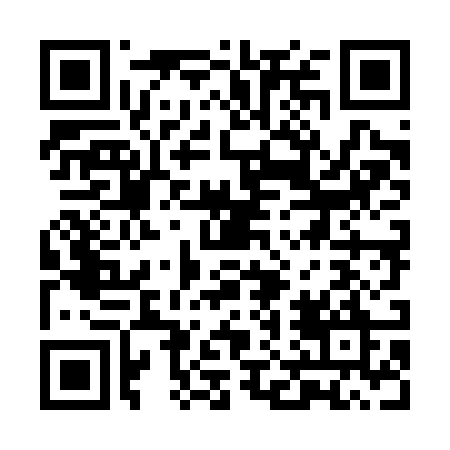 Ramadan times for Badia Nuova, ItalyMon 11 Mar 2024 - Wed 10 Apr 2024High Latitude Method: Angle Based RulePrayer Calculation Method: Muslim World LeagueAsar Calculation Method: HanafiPrayer times provided by https://www.salahtimes.comDateDayFajrSuhurSunriseDhuhrAsrIftarMaghribIsha11Mon4:584:586:3412:254:286:176:177:4712Tue4:564:566:3212:254:296:186:187:4913Wed4:544:546:3112:254:316:196:197:5014Thu4:524:526:2912:244:326:216:217:5115Fri4:504:506:2712:244:336:226:227:5316Sat4:484:486:2512:244:346:236:237:5417Sun4:464:466:2312:234:356:246:247:5618Mon4:444:446:2112:234:356:266:267:5719Tue4:424:426:2012:234:366:276:277:5820Wed4:404:406:1812:234:376:286:288:0021Thu4:384:386:1612:224:386:296:298:0122Fri4:364:366:1412:224:396:306:308:0223Sat4:344:346:1212:224:406:326:328:0424Sun4:324:326:1012:214:416:336:338:0525Mon4:304:306:0912:214:426:346:348:0726Tue4:284:286:0712:214:436:356:358:0827Wed4:264:266:0512:204:446:376:378:1028Thu4:244:246:0312:204:456:386:388:1129Fri4:224:226:0112:204:466:396:398:1230Sat4:204:206:0012:204:476:406:408:1431Sun5:185:186:581:195:477:427:429:151Mon5:165:166:561:195:487:437:439:172Tue5:145:146:541:195:497:447:449:183Wed5:125:126:521:185:507:457:459:204Thu5:095:096:501:185:517:467:469:215Fri5:075:076:491:185:527:487:489:236Sat5:055:056:471:175:527:497:499:257Sun5:035:036:451:175:537:507:509:268Mon5:015:016:431:175:547:517:519:289Tue4:594:596:421:175:557:527:529:2910Wed4:564:566:401:165:567:547:549:31